Job Title:			Student InternStatus: 			Part Time (15-30 hours/wk)Reports To:  		Jordan Underhill, CFP® Financial Advisor Underhill Financial Advisors, LLC is an independent boutique transitional wealth planning firm specializing in developing and managing personalized financial plans for our clients. Our team of three advisors and four full-time support staff has been servicing clients in over 31 states for over 27 years.  We are proud to be the recipient of the 2015 BBB Torch Award for Business Ethics and to be finalist for the 2015 Chamber of Commerce Best Place to Work Award.  Job Description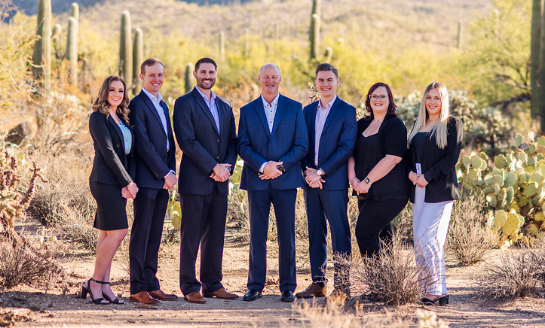 The primary responsibility of the Student Intern is to provide Best of Class service to enhance the overall client experience.The Student Intern will be responsible for implementing business development strategies to enhance loyalty and increase value with our clients resulting in revenue growth from new and existing clients.Areas of ResponsibilityFinancial Planning SupportAssist Para-Planner in research of financial planning goals and metricsMeeting Prep AssistanceData Pulling & Consolidation; Investment Research; Cash Flow Diagnostics Uploading Financial Plans into Document Management™ virtual storage applicationInvestment Asset Tracking and Client CorrespondenceClient Data ManagementInsurance Case Management & Follow UpInsurance Data Mining and ReportingOngoing Project WorkRequired Experience & SkillsObtaining Bachelor’s Degree; or Associates Degree in Business AdministrationRelated experience in Finance/Customer Service/Support/SalesProficient with MS Office Suite, Adobe Professional, and Windows Software Ability to analyze client data to initiate and execute on targeted Effective verbal and written communication skills Schedule, Compensation & Benefits																		Schedule			|	Flexible: Monday - Friday 8:00 am – 5:00 pmHourly Wage Range: 		|	$20.00 / hour						